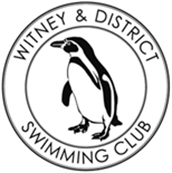 Witney & District Swimming ClubCHILD SAFEGUARDING POLICY STATEMENT 2020-23Witney & District Swimming Club (W&DSC) is committed to providing an environment in which all children and young people participating in its activities have a safe and positive experience. In order to achieve this, W&DSC agrees to:Adopt and implement Wavepower the Swim England Child Safeguarding Policy and Procedures in full.Recognise that all children participating in activities regardless of their age, gender, race, faith, sexual orientation and ability have the right to enjoy their involvement in our sports in a safe environment and be protected from harm.Ensure that all individuals who work or volunteer with children in W&DSC provide a positive, safe and enjoyable experience for children.Appoint a Welfare Officer with the necessary skills and training as outlined in Wavepower who will take the lead in dealing with all child safeguarding matters raised within W&DSC. Ensure that the Welfare Officers’ name and contact details are known to all staff, members and parents/guardians of members that are under 18.Ensure that all individuals who work with children in W&DSC have undertaken the appropriate training, have had the relevant DBS checks and adhere to Wavepower and the Regulations of our sport.Ensure that all individuals who will be working or will work with children in either a paid or voluntary role have been recruited in accordance with the Safe Recruitment Policy contained in Wavepower.Ensure that all individuals who work with children in W&DSC have received the appropriate training for their role and been provided, understand and adhere to the requirements of the Codes of Conduct and Wavepower.Provide all members of W&DSC and parents/guardians of members under 18 with the opportunity to raise concerns in relation to a child’s welfare in a safe and confidential manner.Ensure that all child safeguarding matters, whether they be concerns about child welfare or protection, are dealt with appropriately in accordance with the guidance for reporting and action in Wavepower.Ensure that confidentiality is always maintained and in line with the best interests of the child.Ensure all information relating to child safeguarding matters are held safely and securely.Approved by W&DSC Committee: August 2020         Reviewed: August/September 2022                                    Date of Next Review September 2023